Potvrdenie objednávky:	D210086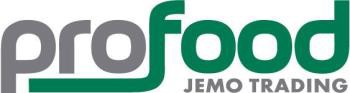 ODBERATEĽ :	CZ100140	DODÁVATEĽ :Dodanie je oslobodené od dane.Objednávka bude spracovaná až po jej potvrdení.Kód tovarun1402Jednotková cenaMnožstvo kg / ksSadzba DPHCena bez DPHDPHR7001RIDASCREEN®  Gliadin315,00 €51 575,00 €Expirácia: 08/2021	Šarža:24400R7016Kokteilový roztok415,00 €1415,00 €Expirácia:12/2022	Šarža:22300R6901RIDASCREEN®FAST  Almond257,00 €1257,00 €Expirácia:07/2021	Šarža:13489DOPDoprava15,00 €115,00 €Cena bez DPH :Cena bez DPH :2 262,00 €2 262,00 €2 262,00 €Vybavuje:Ing. Martina ChvílováDPH 10% :DPH 10% :0,00 €0,00 €0,00 €DPH 20% :DPH 20% :0,00 €0,00 €0,00 €Spolu k úhrade :Spolu k úhrade :2 262,00 €2 262,00 €2 262,00 €Ceny budú prepočítané na CZK aktuálnym kurzom zo dňa fakturácieCeny budú prepočítané na CZK aktuálnym kurzom zo dňa fakturácieCeny budú prepočítané na CZK aktuálnym kurzom zo dňa fakturácieCeny budú prepočítané na CZK aktuálnym kurzom zo dňa fakturácieCeny budú prepočítané na CZK aktuálnym kurzom zo dňa fakturácieCeny budú prepočítané na CZK aktuálnym kurzom zo dňa fakturácieCeny budú prepočítané na CZK aktuálnym kurzom zo dňa fakturácie